Starostwo Powiatowe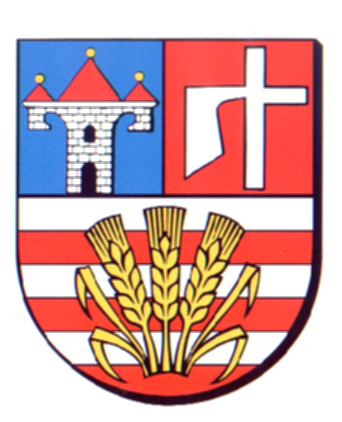 w OpatowieWydział Zarządzania Kryzysowegoul. Sienkiewicza 17, 27-500 Opatów tel./fax 15 868 47 01, 607 350 396, e-mail: pzk@opatow.plOSTRZEŻENIE METEOROLOGICZNEOpatów, dnia 19.12.2022 r.Opracował: WZKK.WOSTRZEŻENIE METEOROLOGICZNE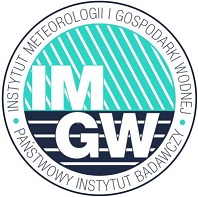 OSTRZEŻENIE 117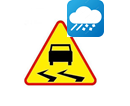 
Zjawisko:  Opady marznąceStopień zagrożenia:  1Biuro:IMGW-PIB Biuro Prognoz Meteorologicznych w KrakowieObszar:       województwo świętokrzyskie – powiat opatowskiWażność:   Od: 19-12-2022 godz. 22:00Do: 20-12-2022 godz. 09:00Przebieg:Prognozowane są słabe opady marznącego deszczu powodującego gołoledź.Prawdopodobieństwo:80 %Uwagi:Brak.Czas wydania:19-12-2022 godz. 11:49